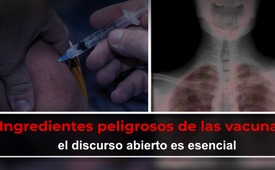 Ingredientes peligrosos de las vacunas: el discurso abierto es esencial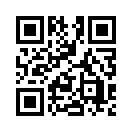 En el verano de 2021 se conoció desde Japón que los científicos encontraron piezas metálicas en la vacuna Covid 19 de Moderna. Poco antes, un equipo de investigación español había llegado a detectar óxido de grafeno con todos sus peligros potenciales en las vacunas Covid 19 y dio la voz de alarma. En la actualidad, es vital facilitar un discurso público sobre cuestiones explosivas y alcanzar un consenso que sea beneficioso para todos.En el verano de 2021, el renombrado patólogo Prof. Dr. Schirmacher de Heidelberg se dio a conocer en el periódico médico ʺDeutsche Ärztezeitungʺ. Supone, de forma análoga a los resultados de sus investigaciones, que el número de casos no declarados de personas que mueren como consecuencia de las vacunas Covid 19 es significativamente mayor que el declarado oficialmente.En Japón, los científicos encontraron partículas metálicas en la vacuna Covid 19 de Moderna. Esto provocó la muerte de algunas personas vacunadas y el gobierno japonés hizo retirar de la circulación 1,63 millones de dosis de vacunas. Debido a estos y otros incidentes similares, médicos, científicos y abogados de primera línea se reunieron en Reutlingen el 20 de septiembre de 2021 para celebrar un congreso seguido de una conferencia de prensa. Los expertos coinciden en que los ingredientes no declarados de las vacunas Covid están causando estragos en los vacunados. Se preguntan por qué, a pesar de los ingredientes altamente tóxicos e incluso mortales, las empresas farmacéuticas, los políticos y los principales medios de comunicación siempre hablan de vacunas Covid seguras y suprimen toda voz discrepante cualificada.
Poco antes, un equipo de investigación español había incluso detectado óxido de grafeno con todo su potencial peligroso en las vacunas Covid-19 y dio la voz de alarma, mientras los políticos y los principales medios de comunicación barrían también estos hechos bajo la alfombra. Pero, ¿qué es exactamente el óxido de grafeno y qué efectos tiene en el ser humano?
Grafeno y óxido de grafeno: Arriesgados todoterrenoEl grafeno es 1000 veces más conductor que el cobre, 100 veces más fuerte que el acero y tan flexible como el caucho. Transfiere sus propiedades a cualquier material al que se le añada. De este modo, casi cualquier material puede hacerse conductor de la electricidad. El grafeno se utiliza en los coches, en el vidrio, en los revestimientos o como potenciador del plástico. Los neumáticos de caucho son más resistentes e ignífugos. El hormigón especial mezclado con grafeno puede soportar el doble de cargas. Los sensores de imagen se vuelven 1000 veces más sensibles a la luz. El óxido de grafeno, menos caro, tiene propiedades similares.Es previsible que estas súper sustancias se encuentren en todos los ámbitos de la vida cotidiana incluso antes de que se haya demostrado su inocuidad. Pero, ¿y si este material resulta ser una sustancia problemática y nociva para la salud, ni degradable ni reciclable? ¿Puede la humanidad volver a permitirse el uso desenfrenado de una dudosa sustancia maravillosa? ¿No se ha aprendido nada del escándalo del amianto?
Óxido de grafeno: Uso peligroso en humanosSegún la FDA estadounidense, que equivale aproximadamente al Instituto Robert Koch alemán RKI, el óxido de grafeno no está aprobado para su uso en humanos debido a sus efectos tóxicos. Sin embargo, hoy en día se utiliza de muchas maneras. El óxido de grafeno se utiliza en medicina, por ejemplo en el cáncer, para transportar sustancias anticancerígenas a cuestas a los órganos enfermos. El óxido de grafeno se utiliza en implantes cerebrales para tratar la epilepsia, el ictus y la enfermedad de Parkinson. Los investigadores la utilizan para estudiar y modificar las estructuras celulares. También se encuentra en geles para la curación de heridas en la diabetes.Sin embargo, se trata de una toxina que también se ha introducido en muchos ámbitos de la vida cotidiana. Muchas prendas de vestir lo tienen. Pero, sobre todo, el óxido de grafeno se utiliza en cosmética. Numerosas cremas, geles y mascarillas cosméticas contienen estas nanopartículas. Está incluso en los preservativos. El óxido de grafeno también se ha detectado en alimentos, incluso en tés orgánicos. También se pueden encontrar rastros de ella en muchos kits de pruebas PCR y en mascarillas nasales. No está claro qué propósito se supone que tiene aquí.

Potencial de riesgo del óxido de grafeno en el cuerpo humanoCientíficos de dos universidades españolas dieron la voz de alarma sobre la detección de óxido de grafeno en lotes de vacunas de BioNtech/Pfizer ya a principios del verano de 2021. La ex empleada de Pfizer Karen Kingston lo confirmó en una entrevista poco después y además reveló que Pfizer ni siquiera declara el óxido de grafeno como ingrediente de sus vacunas a pesar de sus efectos secundarios potencialmente tóxicos. Esto es así a pesar de que esta citotoxina parece causar los mismos síntomas observados anteriormente en las enfermedades de la corona y especialmente después de las vacunas de la corona: múltiples embolias y trombos en el sistema vascular de todos los órganos (especialmente en los vasos cerebrales y cardíacos), miocarditis aguda en personas jóvenes que nunca habían tenido problemas cardíacos, daños en los pulmones con reducción de la capacidad de absorción de oxígeno y el consiguiente síndrome de dificultad respiratoria, pérdida total o parcial del sentido del gusto y del olfato, y también un considerable debilitamiento del sistema inmunitario debido a la reducción del antioxidante glutatión. ¿Por qué nuestros "medios de comunicación de calidad" no dan la voz de alarma?Óxido de grafeno: Potencial de uso indebido y código éticoDespués de que los investigadores hayan podido detectar tanto partículas metálicas como óxido de grafeno en las vacunas Covid 19, se plantea la cuestión de para qué sirven estos materiales que dañan el organismo. En la investigación sobre el cerebro, las nanopartículas conductoras de electricidad hechas de metales o de carbono, por ejemplo el oro o el grafeno, encuentran su aplicación. Un equipo de investigación de la Universidad Christian Albrecht de Kiel trabaja en la forma de liberar sustancias activas a distancia en el cerebro. Otro investigador trabaja en la utilización de geles de metal-grafeno conductores de la electricidad en el cuerpo como robots biohíbridos. Si el cerebro humano y las funciones corporales pueden controlarse mediante esas partículas de metal y óxido de grafeno, el potencial de abuso es aterradoramente alto. - En este sentido, es necesario un discurso abierto entre la ciencia y la política para definir una restricción voluntaria a través de un código ético, de modo que se pueda frenar a tiempo cualquier exceso.Conclusión:
"Hablar con el otro" es el nombre de la obra en tres volúmenes del psicólogo de la comunicación Friedemann Schulz. "Todos los oídos - escuchando a los demás" es el nombre del libro de texto para músicos de Tijs Krammer. Otros dicen: "Presta atención a los efectos en tu corazón". Al parecer, la humanidad necesita actualmente una tutoría en estas habilidades nacidas naturalmente pero enterradas, tanto que ahora incluso hay que escribir libros sobre ellas. En la actualidad, es más importante que nunca hablar con los demás, escucharse y percibir lo que se agita en el corazón. Porque es necesario superar la división del pueblo fomentada por la política y los principales medios de comunicación, para permitir un discurso público sobre temas explosivos y encontrar un consenso que conduzca a un objetivo común.de bri, gr, hm, ms; nis, pgFuentes:Prof. Dr. Schirmacher: Hohe Dunkelziffer bei Covid-Impftoten
https://www.aerztezeitung.de/Nachrichten/Heidelberger-Chef-Pathologe-fordert-mehr-Obduktionen-von-Geimpften-421725.html


Japan zieht Moderna-Impfdosen aus dem Verkehr
https://www.wochenblick.at/impfstoff-skandal-in-japan-moderna-raeumt-verunreinigung-mit-stahlteilchen-ein/

https://www.wochenblick.at/die-grosse-autopsie-politikerin-fordert-sofortige-pruefung-der-corona-impfstoffe/


Pressekonferenz vom 20.09.2021
https://odysee.com/@gerhard:e/Pressekonferenz-Tod-durch-Impfung-Undeklarierte-Bestandteile-der-COVID-19-Impfstoffe:f


Spanische Studie zu Graphenoxid in Pfizer-Impfstoff
https://freie-medien.tv/spanische-studie-enthuellt-pfizer-impfstoff-enthaelt-hohe-mengen-an-toxischem-graphenoxid/


Graphen und Graphenoxid: Riskante Alleskönner
https://www.youtube.com/watch?v=XC78Fjx02NE
( Braking Lab)
https://www.ingenieur.de/technik/forschung/dieses-sieb-graphen-filtert-salzwasser-zu-trinkwasser/


Graphenoxid: Gefährlicher Einsatz beim Menschen

Graphen in Kleidung
https://www.trendsderzukunft.de/in-greifweite-ein-pulli-mit-graphen-der-bei-hitze-
kuehlt-und-bei-kaelte-waermt/

Anwendung von Nanotechnologie bei Hirnimplantaten
https://www.azonano.com/article.aspx?ArticleID=5440


Gehirnimplantate aus Graphen zur Behandlung von Epilepsie und Schlaganfall
https://telegra.ph/Gehirnimplantate-aus-Graphen-zur-Behandlung-von-Epilepsie-
und-Schlaganfall-06-29

Dünnere Kondome dank Graphen
Verbundmaterial mit Graphen macht Gummi stabiler und reißfester
https://www.scinexx.de/News/technik/duennere-kondome-dank-graphen/


Graphene in Masken
https://telegra.ph/Enth%C3%A4lt-Ihre-Maske-Graphen-Es-k%C3%B6nnte-
gef%C3%A4hrlich-sein-07-04

Graphen und Graphenoxid (=GO) als Nanomaterialien für Medizin und Biologie
https://link.springer.com/article/10.1007/s40097-018-0265-6

https://haydale.com/news/icraft-launch-graphene-cosmetic-face-

mask-featuring-haydale-graphene-nano-platelets/
https://t.me/GrapheneAgenda/301

https://pubs.acs.org/doi/10.1021/ja2010175

https://bit.ly/3jlB1Xw

https://bit.ly/2XtGS5d

https://bit.ly/3b1Cs8J

https://bit.ly/3G7vo9d


Gefahrenpotenzial von Graphenoxid im menschlichen Körper
https://odysee.com/@Wissenskraft:6/Stew_Peters_Karen_Kingston_Graphenoxid:6

https://odysee.com/@FreieMedien:d/Dringende-Botschaft-Graphenoxid:b

https://uncutnews.ch/internationales-team-von-wissenschaftlern-bestaetigt-das-

vorhandensein-von-toxinen-in-covid-impfstoffen/

Graphenoxid: Missbrauchspotenzial
https://www.uni-kiel.de/de/forschung/detailansicht/news/059-hydrogelEsto también podría interesarle:---Kla.TV – Las otras noticias ... libre – independiente – no censurada ...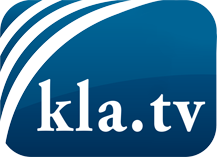 lo que los medios de comunicación no deberían omitir ...poco escuchado – del pueblo para el pueblo ...cada viernes emisiones a las 19:45 horas en www.kla.tv/es¡Vale la pena seguir adelante!Para obtener una suscripción gratuita con noticias mensuales
por correo electrónico, suscríbase a: www.kla.tv/abo-esAviso de seguridad:Lamentablemente, las voces discrepantes siguen siendo censuradas y reprimidas. Mientras no informemos según los intereses e ideologías de la prensa del sistema, debemos esperar siempre que se busquen pretextos para bloquear o perjudicar a Kla.TV.Por lo tanto, ¡conéctese hoy con independencia de Internet!
Haga clic aquí: www.kla.tv/vernetzung&lang=esLicencia:    Licencia Creative Commons con atribución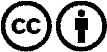 ¡Se desea la distribución y reprocesamiento con atribución! Sin embargo, el material no puede presentarse fuera de contexto.
Con las instituciones financiadas con dinero público está prohibido el uso sin consulta.Las infracciones pueden ser perseguidas.